       GÖREV, YETKİ VE SORUMLULUKLARI: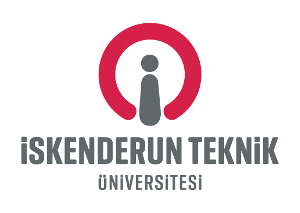 İSKENDERUN TEKNİK ÜNİVERSİTESİDÖRTYOL MESLEK YÜKSEKOKULUİSKENDERUN TEKNİK ÜNİVERSİTESİDÖRTYOL MESLEK YÜKSEKOKULUİSKENDERUN TEKNİK ÜNİVERSİTESİDÖRTYOL MESLEK YÜKSEKOKULUİSKENDERUN TEKNİK ÜNİVERSİTESİDÖRTYOL MESLEK YÜKSEKOKULUAKADEMİK PERSONEL GÖREV TANIMIAKADEMİK PERSONEL GÖREV TANIMIAKADEMİK PERSONEL GÖREV TANIMIAKADEMİK PERSONEL GÖREV TANIMIDoküman No.Revizyon Tarihi-İlk Yayın TarihiRevizyon No.-Sayfa No.Birim AdıDörtyol Meslek Yüksekokulu MüdürlüğüAlt Birim Adı-Görev Ünvanı MüdürGörevin Bağlı Olduğu ÜnvanAkademik PersonelKadrosuÖğretim GörevlisiAstlar (Altındaki Bağlı Görev Ünvanları)Tüm akademik ve idari personelVekalet/Görev Devri YokGörev Alanı/ Görevin Kısa Tanımı2547 Sayılı Yükseköğretim Kanunu gereğince Meslek Yüksekokulu tarafından belirlenen amaç, ilke ve talimatlara uygun olarak mevzuat hükümleri çerçevesinde ilgili faaliyetleri yürütmek Sayılı Yükseköğretim Kanunu’nun 20 / b maddesinde belirtilen görevleri yapar,2-Meslek Yüksekokuldaki akademik ve idari işlevlerin en iyi şekilde yerine getirilmesi hususunda nihai yetki ve sorumluluğa sahiptir,3-Meslek Yüksekokul tüzel kişiliğini temsil eder. Meslek Yüksekokul vizyon ve stratejisini belirleyerek gerçekleştirilmesini takip eder,4-Meslek Yüksekokulu kurullarına başkanlık etmek, Meslek Yüksekokulu kurullarının kararlarını uygulamak ve Meslek Yüksekokulu birimleri arasında düzenli çalışmayı sağlamak,5- Her öğretim yılı sonunda ve istendiğinde Meslek Yüksekokulu genel durumu ve işleyişi hakkında rektöre rapor vermek,6- Meslek Yüksekokulu ödenek ve kadro ihtiyaçlarını gerekçesi ile birlikte rektörlüğe bildirmek, Meslek Yüksekokulu bütçesi ile ilgili öneriyi Meslek Yüksekokulu yönetim kurulunun da görüşünü aldıktan sonra rektörlüğe sunmak.7- Meslek Yüksekokulu birimleri ve her düzeydeki personeli üzerinde genel gözetim ve denetim görevini yapmak,8- Meslek Yüksekokulu ve bağlı birimlerinin öğretim kapasitesinin rasyonel bir şekilde kullanılmasında ve geliştirilmesinde gerekli güvenlik önlemlerini almak,9-Öğrencilere gerekli sosyal hizmetlerin sağlanması,10-Eğitim-öğretim, bilimsel araştırma ve yayın faaliyetlerinin düzenli bir şekilde yürütülmesi,11-Bütün faaliyetlerin gözetim ve denetiminin yapılmasında, takip ve kontrol edilmesinde ve sonuçlarının alınmasında rektöre karşı birinci derecede sorumludur,12-Yukarıda belirtilen görev ve sorumlulukları gerçekleştirme yetkisine sahip olmak,13-Faaliyetlerin gerçekleştirilmesi için gerekli araç ve gereci kullanabilmek,14-İskenderun Teknik Üniversitesinin temsil yetkisini kullanmak,15- İmza yetkisine sahip olmak,16- Harcama yetkisi kullanmak,17-Emrindeki yönetici ve personele iş verme, yönlendirme, yaptıkları işleri kontrol etme, düzeltme, gerektiğinde uyarma, bilgi ve rapor isteme yetkisine sahip olmak,18-Emrindeki yönetici ve personeli cezalandırma, ödüllendirme, sicil verme, eğitim verme, işini değiştirme ve izin verme yetkisine sahip olmak, Kuruma alınacak personelin seçiminde değerlendirmeleri karara bağlama ve onaylama yetkisine sahip olmakBu dokümanda açıklanan görevleri yerine getirmeyi kabul ediyorum.TEBLİĞ TARİHİ…../12/2023BİRİM AMİRİTEBELLÜĞ EDENTEBLİĞ EDENONAYLAYAN